President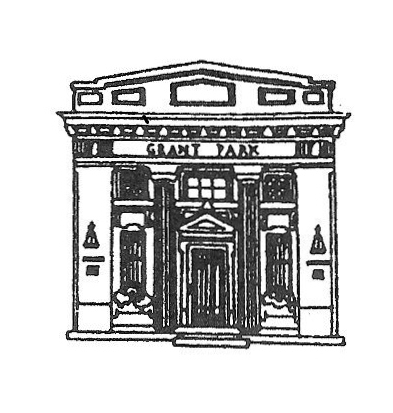 Martin RothClerkScott DillmanTreasurerDouglas GravesTrusteesDana R. DicksonMike MalkowskiDebra MorganJill MorseLaura VeldhuizenWilliam J. Wold                                                               CALL THE  MEETING TO ORDERPLEDGE TO FLAGROLL CALLAPPROVAL OF PREVIOUS MEETING(S) MINUTESPUBLIC COMMENTS:COMMENTS ARE LIMITED TO 3 MINUTES PURSUANT TO ORDINANCE O-1-15-1, RULE 22-H If you wish to hold a discussion with the Village Board you must be on the published agenda. Agendas are published the Thursday prior to Monday meeting.APPROVE  BILLS FOR  PAYMENTAPPROVE  PAYROLLDEPARTMENT REPORTSCLERK SCOTT DILLMANATTORNEY'S REPORT JIM ROWEENGINEER'S REPORT NEIL PIGGUSHSTREET & ALLEY COMMITTEE CHAIRMAN LAURA VELDHUIZENSTREETS & ALLEY COMMISSIONER JOHN HENSONFINANCE COMMITTEE CHAIRMAN DANA DICKSONVILLAGE TREASURER DOUG GRAVESSEWER/GARBAGE COMMITTEE CHAIRMAN DEB MORGAN 	SEWER COMMISSIONER JOHN BOBERABUILDINGS & GROUNDS COMMITTEE CHAIRMAN BILL WOLDUPDATE ON COMMUNITY BUILDING AIR CONDITIONERREPORT ON CHRISTMAS DAY DINNERVOTE ON NEW HIRE KATHY BUTTLE PART TIME OFFICE POSITION AT $10 AN HOUR.VOTE ON BUYING NEW TABLES AND CHAIRS FOR COMMUNITY PARK WITH FUNDS RAISED BY FEST COMMITTEE NOT TO EXCEED $2500.00ORDINANCES & INSURANCE COMMITTEE CHAIRMAN JILL MORSELAW ENFORCEMENT COMMITTEE CHAIRMAN MIKE MALKOWSKIPOLICE CHIEF CARL FREY VILLAGE PRESIDENT MARTIN ROTHMOTION TO ENTER EXECUTIVE SESSION TO DISCUSS PERSONNEL AND LITIGATION MOTION TO TAKE ACTION IF NECESSARYMOTION TO ADJOURN